сборник ФИНАНСОВЫХ ПРОДУКТОВ,применяемых в работе по операциямс физическими лицами(кроме кредитных операций)Новокузнецк, 2023ПредисловиеФинансовый продукт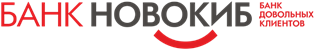 Вклад «До востребования в иностранной валюте (USD, EUR, CNY)»В документе представлено краткое изложение ключевой информации, которая относится к стандартным условиям данного продукта. Информация, указанная в документе, не является рекламой и носит исключительно справочный характер.Кредитная организация: ООО «НОВОКИБ» (ИНН/КПП №№ 4216002921/421701001, ОГРН№ 1024200001792).Контактная информация: адрес регистрации: 654080, Кемеровская область-Кузбасс, г. Новокузнецк, ул. Свердлова, д.7, пом. 181, контактный телефон: (3843) 322-111, 320-550, официальный сайт: novokib@novokib.ru, www.novokib.ru.Финансовый продуктВклад «До востребования в рублях РФ»В документе представлено краткое изложение ключевой информации, которая относится к стандартным условиям данного продукта. Информация, указанная в документе, не является рекламой и носит исключительно справочный характер.Кредитная организация: ООО «НОВОКИБ» (ИНН/КПП №№ 4216002921/421701001, ОГРН№ 1024200001792).Контактная информация: адрес регистрации: 654080, Кемеровская область-Кузбасс, г. Новокузнецк, ул. Свердлова, д.7, пом. 181, контактный телефон: (3843) 322-111, 320-550, официальный сайт: novokib@novokib.ru, www.novokib.ru.Финансовый продуктВклад «Накопительный»В документе представлено краткое изложение ключевой информации, которая относится к стандартным условиям данного продукта. Информация, указанная в документе, не является рекламой и носит исключительно справочный характер.Кредитная организация: ООО «НОВОКИБ» (ИНН/КПП №№ 4216002921/421701001, ОГРН№ 1024200001792).Контактная информация: адрес регистрации: 654080, Кемеровская область-Кузбасс, г. Новокузнецк, ул. Свердлова, д.7, пом. 181, контактный телефон: (3843) 322-111, 320-550, официальный сайт: novokib@novokib.ru, www.novokib.ru.Финансовый продуктВклад «Пенсионный»В документе представлено краткое изложение ключевой информации, которая относится к стандартным условиям данного продукта. Информация, указанная в документе, не является рекламой и носит исключительно справочный характер.Кредитная организация: ООО «НОВОКИБ» (ИНН/КПП №№ 4216002921/421701001, ОГРН№ 1024200001792).Контактная информация: адрес регистрации: 654080, Кемеровская область-Кузбасс, г. Новокузнецк, ул. Свердлова, д.7, пом. 181, контактный телефон: (3843) 322-111, 320-550, официальный сайт: novokib@novokib.ru, www.novokib.ru.Финансовый продуктВклад «Отличный %»В документе представлено краткое изложение ключевой информации, которая относится к стандартным условиям данного продукта. Информация, указанная в документе, не является рекламой и носит исключительно справочный характер.Кредитная организация: ООО «НОВОКИБ» (ИНН/КПП №№ 4216002921/421701001, ОГРН№ 1024200001792).Контактная информация: адрес регистрации: 654080, Кемеровская область-Кузбасс, г. Новокузнецк, ул. Свердлова, д.7, пом. 181, контактный телефон: (3843) 322-111, 320-550, официальный сайт: novokib@novokib.ru, www.novokib.ru.Финансовый продукт«Аренда индивидуального банковского сейфа»В документе представлено краткое изложение ключевой информации, которая относится к стандартным условиям данного продукта. Информация, указанная в документе, не является рекламой и носит исключительно справочный характер.Кредитная организация: ООО «НОВОКИБ» (ИНН/КПП №№ 4216002921/421701001, ОГРН№ 1024200001792).Контактная информация: адрес регистрации: 654080, Кемеровская область-Кузбасс, г. Новокузнецк, ул. Свердлова, д.7, пом. 181, контактный телефон: (3843) 322-111, 320-550, официальный сайт: novokib@novokib.ru, www.novokib.ru.Финансовый продукт«Номинальный счет опекуна (попечителя)»В документе представлено краткое изложение ключевой информации, которая относится к стандартным условиям данного продукта. Информация, указанная в документе, не является рекламой и носит исключительно справочный характер.Кредитная организация: ООО «НОВОКИБ» (ИНН/КПП №№ 4216002921/421701001, ОГРН№ 1024200001792).Контактная информация: адрес регистрации: 654080, Кемеровская область-Кузбасс, г. Новокузнецк, ул. Свердлова, д.7, пом. 181, контактный телефон: (3843) 322-111, 320-550, официальный сайт: novokib@novokib.ru, www.novokib.ru.Финансовый продуктРасчетная дебетовая картаКорпоративная карта юридических лицВ документе представлено краткое изложение ключевой информации, которая относится к стандартным условиям данного продукта. Информация, указанная в документе, не является рекламой и носит исключительно справочный характер.Кредитная организация: ООО «НОВОКИБ» (ИНН/КПП №№ 4216002921/421701001, ОГРН№ 1024200001792).Контактная информация: адрес регистрации: 654080, Кемеровская область-Кузбасс, г. Новокузнецк, ул. Свердлова, д.7, пом. 181, контактный телефон: (3843) 322-111, 320-550, официальный сайт: novokib@novokib.ru, www.novokib.ru.Кредитная организация: ООО «НОВОКИБ» (ИНН/КПП 4216002921/421701001, ОГРН 1024200001792).Контактная информация: адрес регистрации: 654080, Кемеровская область, г. Новокузнецк, ул. Свердлова, д.7, пом. 181, контактный телефон: (3843) 322-111,320-550, Е-mail: novokib@novokib.ru, официальный сайт: www.novokib.ru.Табличная форма раскрытия потребителям информации об условиях обслуживания расчетных (дебетовых карт)Комиссия и иные платежиПрочие условияКредитная организация: ООО «НОВОКИБ» (ИНН/КПП 4216002921/421701001, ОГРН 1024200001792).Контактная информация: адрес регистрации: 654080, Кемеровская область, г. Новокузнецк, ул. Свердлова, д.7, пом. 181, контактный телефон: (3843) 322-111,320-550, Е-mail: novokib@novokib.ru, официальный сайт: www.novokib.ru.Табличная форма раскрытия потребителям информации об условиях обслуживаниярасчетных (дебетовых карт)Комиссия и иные платежиПрочие условияКредитная организация: ООО «НОВОКИБ» (ИНН/КПП 4216002921/421701001, ОГРН 1024200001792).Контактная информация: адрес регистрации: 654080, Кемеровская область, г. Новокузнецк, ул. Свердлова, д.7, пом. 181, контактный телефон: (3843) 322-111,320-550, Е-mail: novokib@novokib.ru, официальный сайт: www.novokib.ru.Табличная форма раскрытия потребителям информации об условиях обслуживания расчетных (дебетовых карт)Комиссия и иные платежиПрочие условияЛист согласования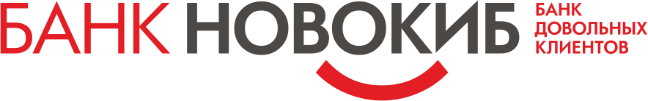 УТВЕРЖДЕНО:Решением Правления БанкаООО «НОВОКИБ»(Протокол 28-04-Н/2023 ПРот «28» апреля 2023г.)ВрИО Председателя Правления Банка ООО «НОВОКИБ»________________ А.П. ГребневаНаименование документаНаименование документаНаименование документаСборник финансовых продуктов, применяемых в работе по операциям с физическими лицами (кроме кредитных организаций)Сборник финансовых продуктов, применяемых в работе по операциям с физическими лицами (кроме кредитных организаций)Сборник финансовых продуктов, применяемых в работе по операциям с физическими лицами (кроме кредитных организаций)Дата согласования документаДата согласования документаДата согласования документа«28» апреля 2023г.«28» апреля 2023г.«28» апреля 2023г.Регламентируемый процессРегламентируемый процессРегламентируемый процессОбслуживание физических лицОбслуживание физических лицОбслуживание физических лицДействие документа распространяется на регламентные документыДействие документа распространяется на регламентные документыДействие документа распространяется на регламентные документыПравила предоставления в аренду физическим, юридическим лицам и индивидуальным предпринимателям индивидуальных банковских сейфов в ООО «НОВОКИБ»;Условия договора банковского счета с физическим лицом В ООО «НОВОКИБ»;Положение об организации работы по вкладам (депозитам) населения;Положение о порядке ведения операций ПК Золотая корона;Условия обслуживания по операциям с использованием банковских карт ПС МИР;Условия предоставления услуги ДБО Интернет-банк в ООО НОВОКИБ;Банковские правила ООО НОВОКИБ.Правила предоставления в аренду физическим, юридическим лицам и индивидуальным предпринимателям индивидуальных банковских сейфов в ООО «НОВОКИБ»;Условия договора банковского счета с физическим лицом В ООО «НОВОКИБ»;Положение об организации работы по вкладам (депозитам) населения;Положение о порядке ведения операций ПК Золотая корона;Условия обслуживания по операциям с использованием банковских карт ПС МИР;Условия предоставления услуги ДБО Интернет-банк в ООО НОВОКИБ;Банковские правила ООО НОВОКИБ.Правила предоставления в аренду физическим, юридическим лицам и индивидуальным предпринимателям индивидуальных банковских сейфов в ООО «НОВОКИБ»;Условия договора банковского счета с физическим лицом В ООО «НОВОКИБ»;Положение об организации работы по вкладам (депозитам) населения;Положение о порядке ведения операций ПК Золотая корона;Условия обслуживания по операциям с использованием банковских карт ПС МИР;Условия предоставления услуги ДБО Интернет-банк в ООО НОВОКИБ;Банковские правила ООО НОВОКИБ.Действие документа распространяется на подразделенияДействие документа распространяется на подразделенияДействие документа распространяется на подразделенияГоловной офисГоловной офисДействие документа распространяется на подразделенияДействие документа распространяется на подразделенияДействие документа распространяется на подразделенияДополнительный офис «Междуреченский»Дополнительный офис «Междуреченский»Подразделение-разработчик документаПодразделение-разработчик документаПодразделение-разработчик документаОтдел обслуживания физических лиц и кассовых операцийОтдел обслуживания физических лиц и кассовых операцийОтдел обслуживания физических лиц и кассовых операцийРуководитель подразделения-разработчикаРуководитель подразделения-разработчикаРуководитель подразделения-разработчикаНачальник отдела обслуживания физических лиц и кассовых операций И.А. КуликоваНачальник отдела обслуживания физических лиц и кассовых операций И.А. КуликоваНачальник отдела обслуживания физических лиц и кассовых операций И.А. КуликоваИсполнитель документаИсполнитель документаИсполнитель документаСтарший операционист-кассир отдела обслуживания физических лиц и кассовых операций Т.С. ПоповаСтарший операционист-кассир отдела обслуживания физических лиц и кассовых операций Т.С. ПоповаСтарший операционист-кассир отдела обслуживания физических лиц и кассовых операций Т.С. ПоповаИстория документаИстория документаИстория документаИстория документаИстория документаИстория документаНомер версииНомер версииОРД, утверждающий/изменяющий регламентный документОРД, утверждающий/изменяющий регламентный документОРД, утверждающий/изменяющий регламентный документОРД, утверждающий/изменяющий регламентный документ11Утверждено Протоколом 30-11-Н/2020 ПР от «30» ноября 2020г.Утверждено Протоколом 30-11-Н/2020 ПР от «30» ноября 2020г.Утверждено Протоколом 30-11-Н/2020 ПР от «30» ноября 2020г.Утверждено Протоколом 30-11-Н/2020 ПР от «30» ноября 2020г.22Утверждено Протоколом 31-12-Н/2020 ПР от «31» декабря 2020г.Утверждено Протоколом 31-12-Н/2020 ПР от «31» декабря 2020г.Утверждено Протоколом 31-12-Н/2020 ПР от «31» декабря 2020г.Утверждено Протоколом 31-12-Н/2020 ПР от «31» декабря 2020г.33Утверждено Протоколом 10-08-Н/2021 ПР от «10» августа 2021г.Утверждено Протоколом 10-08-Н/2021 ПР от «10» августа 2021г.Утверждено Протоколом 10-08-Н/2021 ПР от «10» августа 2021г.Утверждено Протоколом 10-08-Н/2021 ПР от «10» августа 2021г.44Утверждено Протоколом 10-09-Н/2021 ПР от «10» сентября 2021г.Утверждено Протоколом 10-09-Н/2021 ПР от «10» сентября 2021г.Утверждено Протоколом 10-09-Н/2021 ПР от «10» сентября 2021г.Утверждено Протоколом 10-09-Н/2021 ПР от «10» сентября 2021г.55Утверждено Протоколом 14-10-Н/2021 ПР от «14» октября 2021г.Утверждено Протоколом 14-10-Н/2021 ПР от «14» октября 2021г.Утверждено Протоколом 14-10-Н/2021 ПР от «14» октября 2021г.Утверждено Протоколом 14-10-Н/2021 ПР от «14» октября 2021г.66Утверждено Протоколом 27-12-Н/2021 ПР о «27» декабря 2021г.Утверждено Протоколом 27-12-Н/2021 ПР о «27» декабря 2021г.Утверждено Протоколом 27-12-Н/2021 ПР о «27» декабря 2021г.Утверждено Протоколом 27-12-Н/2021 ПР о «27» декабря 2021г.77Утверждено Протоколом 21-02-Н/2022 ПР от «21» февраля 2022г.Утверждено Протоколом 21-02-Н/2022 ПР от «21» февраля 2022г.Утверждено Протоколом 21-02-Н/2022 ПР от «21» февраля 2022г.Утверждено Протоколом 21-02-Н/2022 ПР от «21» февраля 2022г.88Утверждено Протоколом 01-03-Н/2022 ПР от «01» марта 2022г.Утверждено Протоколом 01-03-Н/2022 ПР от «01» марта 2022г.Утверждено Протоколом 01-03-Н/2022 ПР от «01» марта 2022г.Утверждено Протоколом 01-03-Н/2022 ПР от «01» марта 2022г.99Утверждено Протоколом 03-03-Н/2022 ПР от «03» марта 2022г.Утверждено Протоколом 03-03-Н/2022 ПР от «03» марта 2022г.Утверждено Протоколом 03-03-Н/2022 ПР от «03» марта 2022г.Утверждено Протоколом 03-03-Н/2022 ПР от «03» марта 2022г.1010Утверждено Протоколом 11-03-Н/2022 ПР от «11» марта 2022г.Утверждено Протоколом 11-03-Н/2022 ПР от «11» марта 2022г.Утверждено Протоколом 11-03-Н/2022 ПР от «11» марта 2022г.Утверждено Протоколом 11-03-Н/2022 ПР от «11» марта 2022г.1111Утверждено Протоколом 04-04-Н/2022 ПР от «04» апреля 2022г. Утверждено Протоколом 04-04-Н/2022 ПР от «04» апреля 2022г. Утверждено Протоколом 04-04-Н/2022 ПР от «04» апреля 2022г. Утверждено Протоколом 04-04-Н/2022 ПР от «04» апреля 2022г. 1212Утверждено Протоколом 11-04-Н/2022 ПР от «11» апреля 2022г.Утверждено Протоколом 11-04-Н/2022 ПР от «11» апреля 2022г.Утверждено Протоколом 11-04-Н/2022 ПР от «11» апреля 2022г.Утверждено Протоколом 11-04-Н/2022 ПР от «11» апреля 2022г.1313Утверждено Протоколом 04-05-Н/2022 ПР от «04» мая 2022г.Утверждено Протоколом 04-05-Н/2022 ПР от «04» мая 2022г.Утверждено Протоколом 04-05-Н/2022 ПР от «04» мая 2022г.Утверждено Протоколом 04-05-Н/2022 ПР от «04» мая 2022г.1414Утверждено Протоколом 26-05-Н/2022 ПР от «26» мая 2022г.Утверждено Протоколом 26-05-Н/2022 ПР от «26» мая 2022г.Утверждено Протоколом 26-05-Н/2022 ПР от «26» мая 2022г.Утверждено Протоколом 26-05-Н/2022 ПР от «26» мая 2022г.1515Утверждено Протоколом 02-06-Н/2022 ПР от «02» июня 2022г.Утверждено Протоколом 02-06-Н/2022 ПР от «02» июня 2022г.Утверждено Протоколом 02-06-Н/2022 ПР от «02» июня 2022г.Утверждено Протоколом 02-06-Н/2022 ПР от «02» июня 2022г.1616Утверждено Протоколом 25-07-Н/2022 ПР от «25» июля 2022г. Утверждено Протоколом 25-07-Н/2022 ПР от «25» июля 2022г. Утверждено Протоколом 25-07-Н/2022 ПР от «25» июля 2022г. Утверждено Протоколом 25-07-Н/2022 ПР от «25» июля 2022г. 1717Утверждено Протоколом 21-09-Н/2022 ПР от «21» сентября 2022г.Утверждено Протоколом 21-09-Н/2022 ПР от «21» сентября 2022г.Утверждено Протоколом 21-09-Н/2022 ПР от «21» сентября 2022г.Утверждено Протоколом 21-09-Н/2022 ПР от «21» сентября 2022г.1818Утверждено Протоколом 21-10-Н/2022 ПР от «21» октября 2022г.Утверждено Протоколом 21-10-Н/2022 ПР от «21» октября 2022г.Утверждено Протоколом 21-10-Н/2022 ПР от «21» октября 2022г.Утверждено Протоколом 21-10-Н/2022 ПР от «21» октября 2022г.1919Утверждено Протоколом 31-01-Н/2023 ПР от «31» января 2023г.Утверждено Протоколом 31-01-Н/2023 ПР от «31» января 2023г.Утверждено Протоколом 31-01-Н/2023 ПР от «31» января 2023г.Утверждено Протоколом 31-01-Н/2023 ПР от «31» января 2023г.Настоящий Сборник не подлежит передаче, воспроизведениюи копированию без разрешения Представителя руководства БанкаНастоящий Сборник не подлежит передаче, воспроизведениюи копированию без разрешения Представителя руководства БанкаНастоящий Сборник не подлежит передаче, воспроизведениюи копированию без разрешения Представителя руководства БанкаНастоящий Сборник не подлежит передаче, воспроизведениюи копированию без разрешения Представителя руководства БанкаНе является договором, частью договора, офертой и не порождает взаимные права и обязанности у сторон. Перед заключением договора необходимо внимательно ознакомиться с условиями договора.ОСНОВНЫЕ УСЛОВИЯСумма вкладаНе ограниченаВалюта вкладаUSD,EUR,CNYСрок вкладаДо востребования (не ограничен)Возможность дистанционного обслуживанияНевозможноНеобходимость заключения иных договоровНетПРОЦЕНТЫ ПО ВКЛАДУМинимальная гарантированная процентная ставка0,001 %Максимально возможная процентная ставка0,001 %Капитализация процентов (причисление процентов к сумме вклада, начисление процентов на проценты)В последний рабочий день годаПериодичность выплаты процентовВ последний рабочий день годаОПЕРАЦИИ ПО ВКЛАДУУсловия пополнения вкладаПополнение вкладаДопускаетсяУсловия пополнения вкладаМинимальная сумма дополнительных взносов денежных средств во вкладНе ограниченаУсловия пополнения вкладаСрок пополненияНе ограниченРасходные операцииИзъятие начисленных процентов (при капитализации процентов)ДопускаетсяРасходные операцииИзъятие части вкладаДопускаетсяРасходные операцииСумма неснижаемого остатка по вкладу-ПРЕКРАЩЕНИЕ ДОГОВОРА ВКЛАДАУсловия досрочного изъятия денежных средств со вкладаПроцентная ставка, применяемая для пересчета процентов по вкладу, % годовых-Условия досрочного изъятия денежных средств со вкладаУсловия пересчета процентов по вкладу-Переоформление вклада по истечении срока вклада--РАСХОДЫ ПОТРЕБИТЕЛЯРасходы потребителя зависят от приобретения потребителем дополнительных услуг, согласно действующих тарифов Банка, размещенных на www.novokib.ruСТРАХОВАНИЕ ДЕНЕЖНЫХ СРЕДСТВ, РАЗМЕЩЕННЫХ ВО ВКЛАДДенежные средства застрахованы в пределах 1,4 млн рублей (либо в пределах эквивалентной суммы в иностранной валюте на день наступления страхового случая) по всем счетам в Банке с учетом процентов, начисленных по день, предшествующий дню наступления страхового случая.ОБРАЩАЕМ ВНИМАНИЕБанк не вправе в одностороннем порядке изменять условия договора, за исключением процентной ставки согласно нормам Гражданского кодекса Российской Федерации.Способы направления обращений в Банк654080, Кемеровская область-Кузбасс, г. Новокузнецк, ул. Свердлова, д.7, пом. 181 Контактный телефон: (3843) 322-111, 320-550Не является договором, частью договора, офертой и не порождает взаимные права и обязанности у сторон. Перед заключением договора необходимо внимательно ознакомиться с условиями договора.ОСНОВНЫЕ УСЛОВИЯСумма вкладаот 10 руб.Валюта вкладаРубль РФСрок вкладаДо востребования (не ограничен)Возможность дистанционного обслуживанияНевозможноНеобходимость заключения иных договоровНетПРОЦЕНТЫ ПО ВКЛАДУМинимальная гарантированная процентная ставка0,01 %Максимально возможная процентная ставка0,01 %Капитализация процентов (причисление процентов к сумме вклада, начисление процентов на проценты)В последний рабочий день годаПериодичность выплаты процентовВ последний рабочий день годаОПЕРАЦИИ ПО ВКЛАДУУсловия пополнения вкладаПополнение вкладаДопускаетсяУсловия пополнения вкладаМинимальная сумма дополнительных взносов денежных средств во вкладНе ограниченаУсловия пополнения вкладаСрок пополненияНе ограниченРасходные операцииИзъятие начисленных процентов (при капитализации процентов)ДопускаетсяРасходные операцииИзъятие части вкладаДопускаетсяРасходные операцииСумма неснижаемого остатка по вкладу10 руб.ПРЕКРАЩЕНИЕ ДОГОВОРА ВКЛАДАУсловия досрочного изъятия денежных средств со вкладаПроцентная ставка, применяемая для пересчета процентов по вкладу, % годовых-Условия досрочного изъятия денежных средств со вкладаУсловия пересчета процентов по вкладу-Переоформление вклада по истечении срока вклада--РАСХОДЫ ПОТРЕБИТЕЛЯРасходы потребителя зависят от приобретения потребителем дополнительных услуг, согласно действующих тарифов Банка, размещенных на www.novokib.ruСТРАХОВАНИЕ ДЕНЕЖНЫХ СРЕДСТВ, РАЗМЕЩЕННЫХ ВО ВКЛАДДенежные средства застрахованы в пределах 1,4 млн рублей (либо в пределах эквивалентной суммы в иностранной валюте на день наступления страхового случая) по всем счетам в Банке с учетом процентов, начисленных по день, предшествующий дню наступления страхового случая.ОБРАЩАЕМ ВНИМАНИЕБанк не вправе в одностороннем порядке изменять условия договора, за исключением процентной ставки согласно нормам Гражданского кодекса Российской Федерации.Способы направления обращений в Банк654080, Кемеровская область-Кузбасс, г. Новокузнецк, ул. Свердлова, д.7, пом. 181 Контактный телефон: (3843) 322-111, 320-550Не является договором, частью договора, офертой и не порождает взаимные права и обязанности у сторон. Перед заключением договора необходимо внимательно ознакомиться с условиями договора, которые отражены в следующих документах: (перечисление документов/ссылка на их размещение, если документ в электронном виде).ОСНОВНЫЕ УСЛОВИЯСумма вкладаот 50 000 руб.Валюта вкладаРубль РФСрок вклада91 деньВозможность дистанционного обслуживанияНевозможноНеобходимость заключения иных договоровПри открытии вклада наличие банковского счета обязательноПРОЦЕНТЫ ПО ВКЛАДУПроцентная ставка, % годовыхДниДниСтавкаПроцентная ставка, % годовых7,00%Минимальная гарантированная процентная ставкаМинимальная гарантированная процентная ставка7,000%7,000%Максимально возможная процентная ставкаМаксимально возможная процентная ставка7,00%7,00%Капитализация процентов (причисление процентов к сумме вклада, начисление процентов на проценты)Капитализация процентов (причисление процентов к сумме вклада, начисление процентов на проценты)Причисление процентов к сумме вкладаПричисление процентов к сумме вкладаПериодичность выплаты процентовПериодичность выплаты процентовВ дату окончания вкладаВ дату окончания вкладаОПЕРАЦИИ ПО ВКЛАДУУсловия пополнения вкладаПополнение вкладаДопускаетсяДопускаетсяУсловия пополнения вкладаМинимальная сумма дополнительных взносов денежных средств во вклад1000 руб.1000 руб.Условия пополнения вкладаСрок пополненияНе ограниченНе ограниченРасходные операцииИзъятие начисленных процентов (при капитализации процентов)Не допускаетсяНе допускаетсяРасходные операцииИзъятие части вкладаНе допускаетсяНе допускаетсяРасходные операцииСумма неснижаемого остатка по вкладуСумма вкладаСумма вкладаПРЕКРАЩЕНИЕ ДОГОВОРА ВКЛАДАПРЕКРАЩЕНИЕ ДОГОВОРА ВКЛАДАПРЕКРАЩЕНИЕ ДОГОВОРА ВКЛАДАПРЕКРАЩЕНИЕ ДОГОВОРА ВКЛАДАУсловия досрочного изъятия денежных средств со вкладаПроцентная ставка, применяемая для пересчета процентов по вкладу, % годовыхСтавка по вкладу «До востребования»Условия досрочного изъятия денежных средств со вкладаУсловия пересчета процентов по вкладуПроценты пересчитываются, при условии досрочного изъятия вклада. Пересчет процентов осуществляется за период фактического нахождения денежных средств на счете Вклада. Проценты за неполный срок хранения начисляются исходя из процентной ставки, установленной по вкладам "До востребования", действующей в Банке в момент фактического возврата ВкладаПереоформление вклада по истечении срока вкладаПролонгация не предусмотрена, проценты и сумма вклада по окончанию срока вклада перечисляются на отдельный банковский счет.Пролонгация не предусмотрена, проценты и сумма вклада по окончанию срока вклада перечисляются на отдельный банковский счет.РАСХОДЫ ПОТРЕБИТЕЛЯРасходы потребителя зависят от приобретения потребителем дополнительных услуг, согласно действующих тарифов Банка, размещенных на www.novokib.ruСТРАХОВАНИЕ ДЕНЕЖНЫХ СРЕДСТВ, РАЗМЕЩЕННЫХ ВО ВКЛАДДенежные средства застрахованы в пределах 1,4 млн рублей (либо в пределах эквивалентной суммы в иностранной валюте на день наступления страхового случая) по всем счетам в Банке с учетом процентов, начисленных по день, предшествующий дню наступления страхового случая.ОБРАЩАЕМ ВНИМАНИЕБанк не вправе в одностороннем порядке (в пределах срока вклада):изменять процентную ставку по вкладу в период действия договора в сторону ее уменьшения;Примечание: при досрочном возврате вклада по требованию потребителя размер процентов может быть уменьшен.изменять срок действия договора.Способы направления обращений в Банк654080, Кемеровская область-Кузбасс, г. Новокузнецк, ул. Свердлова, д.7, пом. 181 Контактный телефон: (3843) 322-111, 320-550Не является договором, частью договора, офертой и не порождает взаимные права и обязанности у сторон. Перед заключением договора необходимо внимательно ознакомиться с условиями договора, которые отражены в следующих документах: (перечисление документов/ссылка на их размещение, если документ в электронном виде).ОСНОВНЫЕ УСЛОВИЯСумма вкладаот 10 000 руб.Валюта вкладаРубль РФСрок вклада736 дняВозможность дистанционного обслуживанияНевозможноНеобходимость заключения иных договоровПри открытии вклада наличие банковского счета обязательноПРОЦЕНТЫ ПО ВКЛАДУПроцентная ставка, % годовыхДниДниСтавкаПроцентная ставка, % годовыхс 1 по 368 дней (включительно)с 1 по 368 дней (включительно)6,50%Процентная ставка, % годовыхс 369 по 736 дней (включительно)с 369 по 736 дней (включительно)7,50%Минимальная гарантированная процентная ставкаМинимальная гарантированная процентная ставка7,448%7,448%Максимально возможная процентная ставкаМаксимально возможная процентная ставка7,50%7,50%Капитализация процентов (причисление процентов к сумме вклада, начисление процентов на проценты)Капитализация процентов (причисление процентов к сумме вклада, начисление процентов на проценты)Причисление процентов к сумме вкладаПричисление процентов к сумме вкладаПериодичность выплаты процентовПериодичность выплаты процентовКаждые 92 дняКаждые 92 дняОПЕРАЦИИ ПО ВКЛАДУУсловия пополнения вкладаПополнение вкладаДопускаетсяДопускаетсяУсловия пополнения вкладаМинимальная сумма дополнительных взносов денежных средств во вклад100 руб.100 руб.Условия пополнения вкладаСрок пополненияНе ограниченНе ограниченРасходные операцииИзъятие начисленных процентов (при капитализации процентов)ДопускаетсяДопускаетсяРасходные операцииИзъятие части вкладаДопускаетсяДопускаетсяРасходные операцииСумма неснижаемого остатка по вкладу10 000 руб.10 000 руб.ПРЕКРАЩЕНИЕ ДОГОВОРА ВКЛАДАПРЕКРАЩЕНИЕ ДОГОВОРА ВКЛАДАПРЕКРАЩЕНИЕ ДОГОВОРА ВКЛАДАПРЕКРАЩЕНИЕ ДОГОВОРА ВКЛАДАУсловия досрочного изъятия денежных средств со вкладаПроцентная ставка, применяемая для пересчета процентов по вкладу, % годовыхСтавка по вкладу «До востребования»Условия досрочного изъятия денежных средств со вкладаУсловия пересчета процентов по вкладуПересчет процентов осуществляется за период фактического нахождения денежных средств на счете Вклада, за который проценты еще не выплачивались. Ранее выплаченные проценты пересчету не подлежатПереоформление вклада по истечении срока вкладаПролонгация не предусмотрена, проценты и сумма вклада по окончанию срока вклада перечисляются на отдельный банковский счет.Пролонгация не предусмотрена, проценты и сумма вклада по окончанию срока вклада перечисляются на отдельный банковский счет.РАСХОДЫ ПОТРЕБИТЕЛЯРасходы потребителя зависят от приобретения потребителем дополнительных услуг, согласно действующих тарифов Банка, размещенных на www.novokib.ruСТРАХОВАНИЕ ДЕНЕЖНЫХ СРЕДСТВ, РАЗМЕЩЕННЫХ ВО ВКЛАДДенежные средства застрахованы в пределах 1,4 млн рублей (либо в пределах эквивалентной суммы в иностранной валюте на день наступления страхового случая) по всем счетам в Банке с учетом процентов, начисленных по день, предшествующий дню наступления страхового случая.ОБРАЩАЕМ ВНИМАНИЕБанк не вправе в одностороннем порядке (в пределах срока вклада):изменять процентную ставку по вкладу в период действия договора в сторону ее уменьшения;Примечание: при досрочном возврате вклада по требованию потребителя размер процентов может быть уменьшен.изменять срок действия договора.Вклад «Пенсионный» открывается при предъявлении следующих видов удостоверений: пенсионное (по старости), по инвалидности, по выслуге лет, по социальной пенсии, по трудовой пенсии, ветерана Великой Отечественной войны, ветерана (в т.ч. Удостоверение ветерана военной службы, ветерана ОВД, прокуратуры, юстиции и судов, ветерана труда) ветерана боевых действий, ветерана гос.службы.Способы направления обращений в Банк654080, Кемеровская область-Кузбасс, г. Новокузнецк, ул. Свердлова, д.7, пом. 181 Контактный телефон: (3843) 322-111, 320-550Не является договором, частью договора, офертой и не порождает взаимные права и обязанности у сторон. Перед заключением договора необходимо внимательно ознакомиться с условиями договора.ОСНОВНЫЕ УСЛОВИЯСумма вкладаот 100 000 руб.Валюта вкладаРубль РФСрок вклада183 дняВозможность дистанционного обслуживанияНевозможноНеобходимость заключения иных договоровПри открытии вклада наличие банковского счета обязательноПРОЦЕНТЫ ПО ВКЛАДУПроцентная ставка, % годовыхДниДниСтавкаПроцентная ставка, % годовыхс 1 по 61 дней (включительно)с 1 по 61 дней (включительно)8,00%Процентная ставка, % годовыхс 62 по 122 дней (включительно)с 62 по 122 дней (включительно)7,00%Процентная ставка, % годовыхс 123 по 183 дней (включительно)с 123 по 183 дней (включительно)6,00%Минимальная гарантированная процентная ставкаМинимальная гарантированная процентная ставка7,000%7,000%Максимально возможная процентная ставкаМаксимально возможная процентная ставка8,00%8,00%Капитализация процентов (причисление процентов к сумме вклада, начисление процентов на проценты)Капитализация процентов (причисление процентов к сумме вклада, начисление процентов на проценты)Причисление процентов к сумме вкладаПричисление процентов к сумме вкладаПериодичность выплаты процентовПериодичность выплаты процентовВ дату окончания вкладаВ дату окончания вкладаОПЕРАЦИИ ПО ВКЛАДУУсловия пополнения вкладаПополнение вкладаДопускаетсяУсловия пополнения вкладаМинимальная сумма дополнительных взносов денежных средств во вклад1 000 руб.Условия пополнения вкладаСрок пополненияНе ограниченРасходные операцииИзъятие начисленных процентов (при капитализации процентов)Не допускаетсяРасходные операцииИзъятие части вкладаДопускаетсяРасходные операцииСумма неснижаемого остатка по вкладу100 000 руб.ПРЕКРАЩЕНИЕ ДОГОВОРА ВКЛАДАУсловия досрочного изъятия денежных средств со вкладаПроцентная ставка, применяемая для пересчета процентов по вкладу, % годовыхСтавка по вкладу «До востребования»Условия досрочного изъятия денежных средств со вкладаУсловия пересчета процентов по вкладуПроценты пересчитываются, при условии досрочного изъятия вклада. Пересчет процентов осуществляется за период фактического нахождения денежных средств на счете Вклада. Проценты за неполный срок хранения начисляются исходя из процентной ставки, установленной по вкладам "До востребования", действующей в Банке в момент фактического возврата ВкладаПереоформление вклада по истечении срока вкладаПролонгация не предусмотрена, проценты и сумма вклада по окончанию срока вклада перечисляются на отдельный банковский счет.Пролонгация не предусмотрена, проценты и сумма вклада по окончанию срока вклада перечисляются на отдельный банковский счет.РАСХОДЫ ПОТРЕБИТЕЛЯРасходы потребителя зависят от приобретения потребителем дополнительных услуг, согласно действующих тарифов Банка, размещенных на www.novokib.ruСТРАХОВАНИЕ ДЕНЕЖНЫХ СРЕДСТВ, РАЗМЕЩЕННЫХ ВО ВКЛАДДенежные средства застрахованы в пределах 1,4 млн рублей (либо в пределах эквивалентной суммы в иностранной валюте на день наступления страхового случая) по всем счетам в Банке с учетом процентов, начисленных по день, предшествующий дню наступления страхового случая.ОБРАЩАЕМ ВНИМАНИЕБанк не вправе в одностороннем порядке (в пределах срока вклада):изменять процентную ставку по вкладу в период действия договора в сторону ее уменьшения;Примечание: при досрочном возврате вклада по требованию потребителя размер процентов может быть уменьшен.изменять срок действия договора.Способы направления обращений в Банк654080, Кемеровская область-Кузбасс, г. Новокузнецк, ул. Свердлова, д.7, пом. 181 Контактный телефон: (3843) 322-111, 320-550654080, Кемеровская область-Кузбасс, г. Новокузнецк, ул. Свердлова, д.7, пом. 181 Контактный телефон: (3843) 322-111, 320-550Не является договором, частью договора, офертой и не порождает взаимные права и обязанности у сторон. Перед заключением договора необходимо внимательно ознакомиться с условиями договора, которые отражены в следующих документах: (Договор аренды индивидуального банковского сейфа, Правила пользования индивидуальным банковским сейфом, Дополнительное соглашение к договору аренды индивидуального банковского сейфа, Договор аренды индивидуального банковского сейфа для осуществления расчетов по сделкам с недвижимостью, Сборник тарифов по видам услуг, размещенные на www.novokib.ru).ОСНОВНЫЕ УСЛОВИЯЧто можно хранить:Документы и ценности, кроме изъятых из гражданского оборота в соответствии с законодательством Российской Федерации, в том числе взрывчатых, легковоспламеняющихся, токсичных, радиоактивных, наркотических и других веществ, способных оказать вредное воздействие на человека и окружающую среду, огнестрельного оружия и боеприпасов.Стоимость и срок аренды, руб.:Стоимость и срок аренды, руб.:Размер ячейки30 дней90 дней180 дней270 дней365 дней146*260*3906001200252030003720220*260*3907001320270033004020294*260*3908001410291037205010442*260*3909001500300041105520Возможность дистанционного бронирования:НетЗалог за ключ:НетОСОБЕННОСТИ АРЕНДЫДокументы, необходимые для заключения договора: Паспорт гражданина РФ или иной документ, удостоверяющий личность.Способ удостоверения права клиента на доступ к ячейке/сейфу и его содержимому: Карточка на право пользования индивидуальным банковским сейфом.Возможность совместного пользования ячейкой/сейфом:При оформлении Договора аренды индивидуального банковского сейфа для осуществления расчетов по сделкам с недвижимостью;Клиент может разрешить допуск к арендованному индивидуальному банковскому сейфу доверенному лицу в рамках действующих Договоров аренды. Доверенность может быть оформлена нотариально или в отделении Банка.ОТВЕТСТВЕННОСТЬ КЛИЕНТАДо момента заключения Договора аренды индивидуального сейфа ознакомиться с действующими на момент заключения договора тарифами Банка, условиями предоставления в аренду индивидуальных банковских сейфов, правилами пользования индивидуальным банковским сейфом и иными документами, регламентирующими условия и порядок аренды индивидуального банковского сейфа.Использовать Сейф для хранения ценностей, кроме изъятых из гражданского оборота в соответствии с законодательством Российской Федерации, в том числе взрывчатых, легковоспламеняющихся, токсичных, радиоактивных, наркотических и других веществ, способных оказать вредное воздействие на человека и окружающую среду, огнестрельного оружия и боеприпасов.Не допускать повреждения арендованного имущества Банка (Сейф и ключ).ПРОДЛЕНИЕ СРОКА АРЕНДЫПодписание Дополнительного соглашения о пролонгации договора аренды производится Клиентом не позднее следующего рабочего дня, следующего за днем окончания срока аренды. Арендная плата вносится, единовременно, в день подписания Дополнительного соглашения наличными денежными средствами или в безналичном порядке.Подробная информация об обязательствах и сроках продления аренды содержится в Договоре аренды индивидуального банковского сейфа.ОСНОВАНИЯ ДОСРОЧНОГО ВСКРЫТИЯ ЯЧЕЙКИ/СЕЙФАпри возникновении форс-мажорных обстоятельств (пожар, наводнение, авария, возгорание содержимого индивидуального банковского сейфа, возникновение резкого запаха и т.п.);при использовании Сейфа для хранения ценностей, изъятых из гражданского оборота в соответствии с законодательством Российской Федерации, в том числе взрывчатых, легковоспламеняющихся, токсичных, радиоактивных, наркотических и других веществ, способных оказать вредное воздействие на человека и окружающую среду, огнестрельного оружия и боеприпасовесли по окончании срока аренды Клиент не явился за ценностями и не возвратил ключ;согласно заявления Клиента о поломке замка, а также повреждении индивидуального банковского сейфа по вине Клиента.Подробная информация об основаниях досрочного вскрытия ячейки/сейфа содержится в Договоре аренды индивидуального банковского сейфа.ОСНОВАНИЯ ДОСРОЧНОГО ВСКРЫТИЯ ЯЧЕЙКИ/СЕЙФАБанк несет ответственность за доступ к ячейке/сейфу уполномоченных лиц и за целостность ячейки/сейфа, но не несет ответственности за сохранность вещей, размещенных в ячейке/сейфе.РАСХОДЫ ПОТРЕБИТЕЛЯШтрафы, в т.ч. НДС:Штраф за утерю, поломку ключа от индивидуального банковского сейфа2600 руб.Штраф за повреждение замка или индивидуального банковского сейфаВ размере стоимости замка и/или сейфа и работ по его демонтажу и установкеШтраф, неустойка за нарушение договорных обязательств по аренде индивидуального банковского сейфа50 руб. за каждый деньСПОСОБЫ НАПРАВЛЕНИЯ ОБРАЩЕНИЙ В БАНК654080, Кемеровская область-Кузбасс, г. Новокузнецк, ул. Свердлова, д.7, пом. 181Контактный телефон: (3843) 322-111, 320-550Не является договором, частью договора, офертой и не порождает взаимные права и обязанности у сторон. Перед заключением договора необходимо внимательно ознакомиться с условиями договора.ЧТО ТАКОЕ НОМИНАЛЬНЫЙ СЧЕТ?Счет, открываемый опекуну или попечителю, бенефициаром по которому является подопечный.ОСНОВНЫЕ УСЛОВИЯВладелец счетаОпекун (попечитель)Возможность участия бенефициара в заключении договораНетВалюта счетаРубли РФВозможность дистанционного обслуживанияНетОПЕРАЦИИ ПО СЧЕТУКто может осуществлять расходные операции по счету – владелец счета.Денежные средства, подлежащие зачислению: суммы алиментов, пенсий, пособий, возмещения вреда здоровью и вреда, понесенного в случае смерти кормильца, а также иные выплачиваемые на содержание подопечного средства, за исключением доходов, которыми подопечный вправе распоряжаться самостоятельно.Документы, необходимые для открытия счета/совершения операций по счетуПаспорт гражданина РФ или иной документ, удостоверяющий личность;Документ, подтверждающего установление опекунства/попечительства.Расторжение/ изменение договора номинального счетаДоговор может быть изменен по взаимному согласию сторон без согласия бенефициара. все изменения и дополнения к договору оформляются в письменной форме, подписываются сторонами и являются неотъемлемой частью Договора.Договор может быть расторгнут без согласия бенефициара по письменному заявлению владельца счета.При смене владельца счета, в связи с назначением органами опеки и попечительства нового опекуна/попечителя, изменения к Договору могут быть оформлены соответствующим соглашением.Банк вправе расторгнуть договор номинального счета в случаях, установленных законом, с обязательным письменным уведомлением об этом владельца счета не менее чем за 30 дней до предполагаемой даты расторжения. Договор номинального счета считается расторгнутым по истечении шестидесяти дней со дня направления банком клиенту уведомления о расторжении договора банковского счета.Кто может осуществлять расходные операции по счету – владелец счета.Денежные средства, подлежащие зачислению: суммы алиментов, пенсий, пособий, возмещения вреда здоровью и вреда, понесенного в случае смерти кормильца, а также иные выплачиваемые на содержание подопечного средства, за исключением доходов, которыми подопечный вправе распоряжаться самостоятельно.Документы, необходимые для открытия счета/совершения операций по счетуПаспорт гражданина РФ или иной документ, удостоверяющий личность;Документ, подтверждающего установление опекунства/попечительства.Расторжение/ изменение договора номинального счетаДоговор может быть изменен по взаимному согласию сторон без согласия бенефициара. все изменения и дополнения к договору оформляются в письменной форме, подписываются сторонами и являются неотъемлемой частью Договора.Договор может быть расторгнут без согласия бенефициара по письменному заявлению владельца счета.При смене владельца счета, в связи с назначением органами опеки и попечительства нового опекуна/попечителя, изменения к Договору могут быть оформлены соответствующим соглашением.Банк вправе расторгнуть договор номинального счета в случаях, установленных законом, с обязательным письменным уведомлением об этом владельца счета не менее чем за 30 дней до предполагаемой даты расторжения. Договор номинального счета считается расторгнутым по истечении шестидесяти дней со дня направления банком клиенту уведомления о расторжении договора банковского счета.Кто может осуществлять расходные операции по счету – владелец счета.Денежные средства, подлежащие зачислению: суммы алиментов, пенсий, пособий, возмещения вреда здоровью и вреда, понесенного в случае смерти кормильца, а также иные выплачиваемые на содержание подопечного средства, за исключением доходов, которыми подопечный вправе распоряжаться самостоятельно.Документы, необходимые для открытия счета/совершения операций по счетуПаспорт гражданина РФ или иной документ, удостоверяющий личность;Документ, подтверждающего установление опекунства/попечительства.Расторжение/ изменение договора номинального счетаДоговор может быть изменен по взаимному согласию сторон без согласия бенефициара. все изменения и дополнения к договору оформляются в письменной форме, подписываются сторонами и являются неотъемлемой частью Договора.Договор может быть расторгнут без согласия бенефициара по письменному заявлению владельца счета.При смене владельца счета, в связи с назначением органами опеки и попечительства нового опекуна/попечителя, изменения к Договору могут быть оформлены соответствующим соглашением.Банк вправе расторгнуть договор номинального счета в случаях, установленных законом, с обязательным письменным уведомлением об этом владельца счета не менее чем за 30 дней до предполагаемой даты расторжения. Договор номинального счета считается расторгнутым по истечении шестидесяти дней со дня направления банком клиенту уведомления о расторжении договора банковского счета.РАСХОДЫ ПОТРЕБИТЕЛЯРасходы потребителя зависят от приобретения потребителем дополнительных услуг, согласно действующих тарифов Банка, размещенных на www.novokib.ruСТРАХОВАНИЕ ДЕНЕЖНЫХ СРЕДСТВ, РАЗМЕЩЕННЫХ НА НОМИНАЛЬНОМ СЧЕТЕДенежные средства застрахованы в пределах 1,4 млн рублей (либо в пределах эквивалентной суммы в иностранной валюте на день наступления страхового случая) по всем счетам в Банке с учетом процентов, начисленных по день, предшествующий дню наступления страхового случая.СПОСОБЫ НАПРАВЛЕНИЯ ОБРАЩЕНИЙ В БАНК654080, Кемеровская область-Кузбасс, г. Новокузнецк, ул. Свердлова, д.7, пом. 181Контактный телефон: (3843) 322-111, 320-550Не является договором, частью договора, офертой и не порождает взаимные права и обязанности у сторон. Перед заключением договора необходимо внимательно ознакомиться с условиями договора, которые отражены в следующих документах: (Условия обслуживания физических лиц, юридических лиц и индивидуальных предпринимателей по операциям с использованием банковских карт ПС «МИР», Заявление на выдачу расчетной (дебетовой) карты ПС «МИР»).ОСНОВНЫЕ УСЛОВИЯТип картыДебетоваяВалютаРубли РФИнформирование об операцияхSMS-сообщенияВозможность дистанционного обслуживанияНетВозможность выпуска дополнительных картДопускается, на основании письменного заявления Клиента, оформленного в подразделении Банка (тарифы размещены на официальном сайте Банка www.novokib.ru)ИСПОЛЬЗОВАНИЕ КАРТЫРасходные лимиты100000 (сто тысяч) рублей – все операции (наличные + безналичные) в деньВозможность овердрафтаНетПолучение кэшбека/бонусовНетУсловия перевыпуска картыДопускается, на основании письменного заявления Клиента, оформленного в подразделении Банка (тарифы размещены на официальном сайте Банка www.novokib.ru)КОМИССИЯ И ИНЫЕ ПЛАТЕЖИКомиссия за снятие наличных денегДа (тарифы размещены на официальном сайте Банка www.novokib.ru)Комиссия за перевод денежных средствДа (тарифы размещены на официальном сайте Банка www.novokib.ru)Комиссия за обслуживание картыДа (тарифы размещены на официальном сайте Банка www.novokib.ru)Иные расходыДа (тарифы размещены на официальном сайте Банка www.novokib.ru)СТРАХОВАНИЕ ДЕНЕЖНЫХ СРЕДСТВ, РАЗМЕЩЕННЫХ НА БАНКОВСКОМ СЧЕТЕ, К КОТОРОМУ ВЫПУЩЕНА ДЕБЕТОВАЯ КАРТАДенежные средства застрахованы в пределах 1,4 млн рублей (либо в пределах эквивалентной суммы в иностранной валюте на день наступления страхового случая) по всем счетам в Банке с учетом процентов, начисленных по день, предшествующий дню наступления страхового случая.ПАМЯТКА ПО БЕЗОПАСНОСТИНикому не сообщайте PIN-код и CVC/CVV (код на обороте дебетовой карты).Не оставляйте карту без присмотра, не передавайте ее третьим лицам.При утрате/похищении карты немедленно сообщите в Банк по тел. (3843) 322-111,320-550.За подробной памяткой о безопасности и правилах использования карты обращайтесь в Банк или можете ознакомится на официальном сайте Банка www.novokib.ru в разделе Физическим лицам / Банковское обслуживание / Пластиковые карты.ОГРАНИЧЕНИЯ СПОСОБОВ И МЕСТ ИСПОЛЬЗОВАНИЯРАСЧЕТНОЙ (ДЕБЕТОВОЙ) КАРТЫКарта ПС «МИР обслуживается на всей территории РФ.СПОСОБЫ НАПРАВЛЕНИЯ ОБРАЩЕНИЙ В БАНК654080, Кемеровская область-Кузбасс, г. Новокузнецк, ул. Свердлова, д.7, пом. 181Контактный телефон: (3843) 322-111, 320-550.Официальный сайт: novokib@novokib.ru, www.novokib.ru.Финансовый продуктРасчетная дебетовая картаТариф «Все включено»В документе представлено краткое изложение информации об условиях обслуживания расчетных (дебетовых) карт.Указанный документ не является договором, заключаемым кредитной организацией (далее - КО) с потребителем. Полная информация об условиях выпуска и использования расчетных (дебетовых) карт и порядке совершения расчетных и кассовых операций содержится в договорах, которые будут заключены с потребителем при оформлении и выдаче расчетной (дебетовой) карты, и связанных с ними документах.№ п/пУсловиеСодержание условий1Наименование тарифа«Все включено»2Условия и стоимость предоставленияДействует в рамках зарплатного проекта и заключенных «Договоров о сотрудничестве» с предприятиями на получение сотрудниками заработной платы и иных выплат3Тип картыПлатежная система «МИР», дебетовая4Валюта счета картыRUR5Направление уведомлений потребителю об операциях с использованием картыСервис «SMS-информирование»Базовый пакет услуг- бесплатноРасширенный пакет услуг-бесплатноПолный пакет услуг-59 руб. в месяц абонентская плата независимо от количества отправленных SMS банком клиентуИнтернет-банк ООО «НОВОКИБ»Плата за годовое обслуживание Интернет-банк ООО «НОВОКИБ» 360 рублей№ п/пНаименование услуги Тарификация и условия предоставления услугиВыпуск (эмиссия) и обслуживание картыВыпуск (эмиссия) и обслуживание картыВыпуск (эмиссия) и обслуживание карты1.1Выпуск (эмиссия) основной картыПерсонализация карты - бесплатноhttps://www.novokib.ru/o-banke/sbornik-tarifov/#21.2Выпуск (эмиссия) дополнительной карты Контактная карта (с обязательным вводом ПИН-кода) – 200 рублейДуальная карта (с бесконтактным интерфейсом) – 400 рублей1.3Оформление новой карты взамен выпущенной ранее (перевыпуск)Досрочный перевыпуск карты (в случае утраты, кражи, блокировки и т.п.):Контактная карта (с обязательным вводом ПИН-кода) – 200 рублейДуальная карта (с бесконтактным интерфейсом) – 400 рублей1.4Обслуживание карты (открытие и обслуживание счета)Годовое обслуживание:Контактная карта (с обязательным вводом ПИН-кода) – основная карта – бесплатно– дополнительная карта –300рублейДуальная карта (с бесконтактным интерфейсом)– основная карта – 400рублей– дополнительная карта – 400рублейСнятие наличных денежных средствСнятие наличных денежных средствСнятие наличных денежных средств2.1В инфраструктуре ООО «НОВОКИБ»В инфраструктуре ООО «НОВОКИБ»2.1.1в банкоматах ООО «НОВОКИБ»Бесплатно, лимит по снятию наличных, в день 100000 (сто тысяч) рублейhttps://www.novokib.ru /upload/medialibrary/366/finprod_fl.pdf2.1.2 в пункте выдачи наличных (далее ПВН) ООО «НОВОКИБ»Бесплатно, без ограничений2.2В инфраструктуре других КОВ инфраструктуре других КО2.2.1в банкоматах других КОБесплатно, возможно взимание комиссии сторонней КОhttps://www.novokib.ru/o-banke/sbornik-tarifov/#22.2.2в ПВН других КОБесплатно, возможно взимание комиссии сторонней КОhttps://www.novokib.ru/o-banke/sbornik-tarifov/#2Внесение наличных денежных средствВнесение наличных денежных средствВнесение наличных денежных средств3.1в инфраструктуре ООО «НОВОКИБ»Бесплатно, без ограниченийhttps://www.novokib.ru/o-banke/sbornik-tarifov/#23.2в инфраструктуре других КОУслуга не предоставляется https://www.novokib.ru/o-banke/sbornik-tarifov/#2Перевод денежных средств с использованием реквизитов карты (перевод с карты на карту)Перевод денежных средств с использованием реквизитов карты (перевод с карты на карту)Перевод денежных средств с использованием реквизитов карты (перевод с карты на карту)4.1Внутрибанковский переводБесплатноhttps://www.novokib.ru/o-banke/sbornik-tarifov/#24.2Перевод в другую КО1,5 %, min 50 руб. max 2000 рублейПри использовании сервиса Интернет-банк 1 %, min 50 руб. max 500 рублейhttps://www.novokib.ru/o-banke/sbornik-tarifov/#24.3Перевод с карты другой КОБесплатноhttps://www.novokib.ru/o-banke/sbornik-tarifov/#2Комиссии и платежи за прочие услугиКомиссии и платежи за прочие услугиКомиссии и платежи за прочие услуги5.1Оплата товаров (работ, услуг) с использованием карты КОБесплатноhttps://www.novokib.ru/o-banke/sbornik-tarifov/#25.2Конвертация, в случае если валюта операции отличается от валюты счетаУслуга не предоставляетсяhttps://www.novokib.ru/o-banke/sbornik-tarifov/#25.3Опротестование операции700 рублей за одну операциюhttps://www.novokib.ru/o-banke/sbornik-tarifov/#2№ п/пНаименование условияСодержание условия 1Возможность установления расходных лимитов потребителем Лимит по снятию наличных, в день 100000 (сто тысяч) рублейЛимит по безналичным операциям в день 500000 (пятьсот тысяч) рублейhttps://www.novokib.ru /upload/medialibrary/366/finprod_fl.pdf2Возможность овердрафтаУслуга не предоставляетсяhttps://www.novokib.ru/o-banke/sbornik-tarifov/#23Страхование денежных средств, размещенных на банковском счете, к которому выпущена картаДенежные средства застрахованы в пределах 1,4 млн рублей по всем счетам в КО Памятка по безопасностиПамятка по безопасностиПамятка по безопасностиНикому (в том числе сотруднику КО) не сообщайте PIN-код, CVC/CVV (код на обороте карты), одноразовые коды (пароли) из СМС-сообщений.Не оставляйте карту без присмотра, не передавайте ее третьим лицам.При утрате или похищении карты немедленно сообщите в Банк по тел. (3843) 322-111,320-550 или Контакт-Центр по телефонам 8-495-924-7500, +7 (383) 363-11-58 (действуют на территории РФ и за пределами РФ, звонки на данные номера тарифицируются соответствующим оператором).При возникновении сомнений относительно добросовестности контрагента в рамках телефонного разговора следует прекратить телефонный разговор и при необходимости самостоятельно позвонить в Банк по тел. (3843) 322-111, 320-550.За подробной памяткой о безопасности и правилах использования карты обращайтесь в ООО «НОВОКИБ».Никому (в том числе сотруднику КО) не сообщайте PIN-код, CVC/CVV (код на обороте карты), одноразовые коды (пароли) из СМС-сообщений.Не оставляйте карту без присмотра, не передавайте ее третьим лицам.При утрате или похищении карты немедленно сообщите в Банк по тел. (3843) 322-111,320-550 или Контакт-Центр по телефонам 8-495-924-7500, +7 (383) 363-11-58 (действуют на территории РФ и за пределами РФ, звонки на данные номера тарифицируются соответствующим оператором).При возникновении сомнений относительно добросовестности контрагента в рамках телефонного разговора следует прекратить телефонный разговор и при необходимости самостоятельно позвонить в Банк по тел. (3843) 322-111, 320-550.За подробной памяткой о безопасности и правилах использования карты обращайтесь в ООО «НОВОКИБ».Никому (в том числе сотруднику КО) не сообщайте PIN-код, CVC/CVV (код на обороте карты), одноразовые коды (пароли) из СМС-сообщений.Не оставляйте карту без присмотра, не передавайте ее третьим лицам.При утрате или похищении карты немедленно сообщите в Банк по тел. (3843) 322-111,320-550 или Контакт-Центр по телефонам 8-495-924-7500, +7 (383) 363-11-58 (действуют на территории РФ и за пределами РФ, звонки на данные номера тарифицируются соответствующим оператором).При возникновении сомнений относительно добросовестности контрагента в рамках телефонного разговора следует прекратить телефонный разговор и при необходимости самостоятельно позвонить в Банк по тел. (3843) 322-111, 320-550.За подробной памяткой о безопасности и правилах использования карты обращайтесь в ООО «НОВОКИБ».Карты ПС «МИР» работают на всей территории России, во всех точках, где обслуживают банковские карты. Ищите логотип платежной системы «МИР» и расплачивайтесь в интернете, магазинах, кафе, автозаправках, сервисных компаниях, а также снимайте деньги в банкоматах.Карты ПС «МИР» работают на всей территории России, во всех точках, где обслуживают банковские карты. Ищите логотип платежной системы «МИР» и расплачивайтесь в интернете, магазинах, кафе, автозаправках, сервисных компаниях, а также снимайте деньги в банкоматах.Карты ПС «МИР» работают на всей территории России, во всех точках, где обслуживают банковские карты. Ищите логотип платежной системы «МИР» и расплачивайтесь в интернете, магазинах, кафе, автозаправках, сервисных компаниях, а также снимайте деньги в банкоматах.Головной офис ООО «НОВОКИБ»Телефон: +7 (3843) 322-111, 320-550Дополнительный офис «Междуреченский»Телефон: +7 (38475) 77-110E-mail: novokib@novokib.ruГоловной офис ООО «НОВОКИБ»Телефон: +7 (3843) 322-111, 320-550Дополнительный офис «Междуреченский»Телефон: +7 (38475) 77-110E-mail: novokib@novokib.ruГоловной офис ООО «НОВОКИБ»Телефон: +7 (3843) 322-111, 320-550Дополнительный офис «Междуреченский»Телефон: +7 (38475) 77-110E-mail: novokib@novokib.ruФинансовый продуктРасчетная дебетовая картаТариф «Классический»В документе представлено краткое изложение информации об условиях обслуживания расчетных (дебетовых) карт.Указанный документ не является договором, заключаемым кредитной организацией (далее - КО) с потребителем. Полная информация об условиях выпуска и использования расчетных (дебетовых) карт и порядке совершения расчетных и кассовых операций содержится в договорах, которые будут заключены с потребителем при оформлении и выдаче расчетной (дебетовой) карты, и связанных с ними документах.№ п/пУсловиеСодержание условий1Наименование тарифа«Классический»2Условия и стоимость предоставленияПерсонализация карты - бесплатно, карта выдается Клиенту в фирменном защитном чехле ООО «НОВОКИБ»https://www.novokib.ru/o-banke/sbornik-tarifov/#23Тип картыПлатежная система «МИР», дебетовая4Валюта счета картыRUR5Направление уведомлений потребителю об операциях с использованием картыСервис «SMS-информирование»Базовый пакет услуг- бесплатноРасширенный пакет услуг - 29 руб. в месяц абонентская плата независимо от количества отправленных SMS банком клиенту Полный пакет услуг - 59 руб. в месяц абонентская плата независимо от количества отправленных SMS банком клиентуИнтернет-банк ООО «НОВОКИБ»Плата за годовое обслуживание Интернет-банк ООО «НОВОКИБ» 500 рублей№ п/пНаименование услуги Тарификация и условия предоставления услугиВыпуск (эмиссия) и обслуживание картыВыпуск (эмиссия) и обслуживание картыВыпуск (эмиссия) и обслуживание карты1.1Выпуск (эмиссия) основной картыПерсонализация карты - бесплатноhttps://www.novokib.ru/o-banke/sbornik-tarifov/#21.2Выпуск (эмиссия) дополнительной картыКонтактная карта (с обязательным вводом ПИН-кода) – 200 рублейДуальная карта (с бесконтактным интерфейсом) – 400 рублейhttps://www.novokib.ru/o-banke/sbornik-tarifov/#21.3Оформление новой карты взамен выпущенной ранее (перевыпуск)Досрочный перевыпуск карты (в случае утраты, кражи, блокировки и т.п.):Контактная карта (с обязательным вводом ПИН-кода) – 200 рублейДуальная карта (с бесконтактным интерфейсом) – 400 рублейhttps://www.novokib.ru/o-banke/sbornik-tarifov/#21.4Обслуживание карты (открытие и обслуживание счета)Годовое обслуживание:Контактная карта (с обязательным вводом ПИН-кода) – основная карта – 300 рублейДуальная карта (с бесконтактным интерфейсом)– основная карта – 400 рублейhttps://www.novokib.ru/o-banke/sbornik-tarifov/#2Снятие наличных денежных средствСнятие наличных денежных средствСнятие наличных денежных средств2.1В инфраструктуре ООО «НОВОКИБ»В инфраструктуре ООО «НОВОКИБ»2.1.1в банкоматах ООО «НОВОКИБ»Бесплатно, лимит по снятию наличных, в день 100000 (Сто тысяч) рублейhttps://www.novokib.ru/o-banke/sbornik-tarifov/#22.1.2 в пункте выдачи наличных (далее ПВН) ООО «НОВОКИБ»Бесплатно, без ограниченийhttps://www.novokib.ru/o-banke/sbornik-tarifov/#22.2В инфраструктуре других КОВ инфраструктуре других КО2.2.1в банкоматах других КО1% от суммы, не менее 30 руб.https://www.novokib.ru/o-banke/sbornik-tarifov/#22.2.2в ПВН других КО1% от суммы, не менее 30 руб.https://www.novokib.ru/o-banke/sbornik-tarifov/#2Внесение наличных денежных средствВнесение наличных денежных средствВнесение наличных денежных средств3.1в инфраструктуре ООО «НОВОКИБ»Бесплатно, без ограниченийhttps://www.novokib.ru/o-banke/sbornik-tarifov/#23.2в инфраструктуре других КОУслуга не предоставляетсяhttps://www.novokib.ru/o-banke/sbornik-tarifov/#2Перевод денежных средств с использованием реквизитов карты (перевод с карты на карту)Перевод денежных средств с использованием реквизитов карты (перевод с карты на карту)Перевод денежных средств с использованием реквизитов карты (перевод с карты на карту)4.1Внутрибанковский переводБесплатноhttps://www.novokib.ru/o-banke/sbornik-tarifov/#24.2Перевод в другую КО1,5 %, min 50 руб. max 2000 рублейПри использовании сервиса Интернет-банк 1 %, min 50 руб. max 500 рублейhttps://www.novokib.ru/o-banke/sbornik-tarifov/#24.3Перевод с карты другой КОБесплатноhttps://www.novokib.ru/o-banke/sbornik-tarifov/#2Комиссии и платежи за прочие услугиКомиссии и платежи за прочие услугиКомиссии и платежи за прочие услуги5.1Оплата товаров (работ, услуг) с использованием карты КОБесплатноhttps://www.novokib.ru/o-banke/sbornik-tarifov/#25.2Конвертация, в случае если валюта операции отличается от валюты счетаУслуга не предоставляетсяhttps://www.novokib.ru/o-banke/sbornik-tarifov/#25.3Опротестование операции700 рублей за одну операциюhttps://www.novokib.ru/o-banke/sbornik-tarifov/#2№ п/пНаименование условияСодержание условия 1Возможность установления расходных лимитов потребителемДа, лимит по снятию наличных, в день 100000 (сто тысяч) рублейЛимит по безналичным операциям в день 500000 (пятьсот тысяч) рублейhttps://www.novokib.ru /upload/medialibrary/366/finprod_fl.pdf2Возможность овердрафтаУслуга не предоставляетсяhttps://www.novokib.ru/o-banke/sbornik-tarifov/#23Страхование денежных средств, размещенных на банковском счете, к которому выпущена картаДенежные средства застрахованы в пределах 1,4 млн рублей по всем счетам в КО Памятка по безопасностиПамятка по безопасностиПамятка по безопасностиНикому (в том числе сотруднику КО) не сообщайте PIN-код, CVC/CVV (код на обороте карты), одноразовые коды (пароли) из СМС-сообщений.Не оставляйте карту без присмотра, не передавайте ее третьим лицам.При утрате или похищении карты немедленно сообщите в Банк по тел. (3843) 322-111, 320-550 или в Контакт-центр по телефонам 8-495-924-75-00 и +7 (383) 363-11-58 (действуют на территории РФ и за пределами РФ, звонки на данные номера тарифицируются соответствующим оператором, представляющим услуги связи).При возникновении сомнений относительно добросовестности контрагента в рамках телефонного разговора следует прекратить телефонный разговор и при необходимости самостоятельно позвонить в Банк по тел. (3843) 322-111,320-550.За подробной памяткой о безопасности и правилах использования карты обращайтесь в ООО «НОВОКИБ».Никому (в том числе сотруднику КО) не сообщайте PIN-код, CVC/CVV (код на обороте карты), одноразовые коды (пароли) из СМС-сообщений.Не оставляйте карту без присмотра, не передавайте ее третьим лицам.При утрате или похищении карты немедленно сообщите в Банк по тел. (3843) 322-111, 320-550 или в Контакт-центр по телефонам 8-495-924-75-00 и +7 (383) 363-11-58 (действуют на территории РФ и за пределами РФ, звонки на данные номера тарифицируются соответствующим оператором, представляющим услуги связи).При возникновении сомнений относительно добросовестности контрагента в рамках телефонного разговора следует прекратить телефонный разговор и при необходимости самостоятельно позвонить в Банк по тел. (3843) 322-111,320-550.За подробной памяткой о безопасности и правилах использования карты обращайтесь в ООО «НОВОКИБ».Никому (в том числе сотруднику КО) не сообщайте PIN-код, CVC/CVV (код на обороте карты), одноразовые коды (пароли) из СМС-сообщений.Не оставляйте карту без присмотра, не передавайте ее третьим лицам.При утрате или похищении карты немедленно сообщите в Банк по тел. (3843) 322-111, 320-550 или в Контакт-центр по телефонам 8-495-924-75-00 и +7 (383) 363-11-58 (действуют на территории РФ и за пределами РФ, звонки на данные номера тарифицируются соответствующим оператором, представляющим услуги связи).При возникновении сомнений относительно добросовестности контрагента в рамках телефонного разговора следует прекратить телефонный разговор и при необходимости самостоятельно позвонить в Банк по тел. (3843) 322-111,320-550.За подробной памяткой о безопасности и правилах использования карты обращайтесь в ООО «НОВОКИБ».Карты ПС «МИР» работают на всей территории России, во всех точках, где обслуживают банковские карты. Ищите логотип платежной системы «МИР» и расплачивайтесь в интернете, магазинах, кафе, автозаправках, сервисных компаниях, а также снимайте деньги в банкоматах.Карты ПС «МИР» работают на всей территории России, во всех точках, где обслуживают банковские карты. Ищите логотип платежной системы «МИР» и расплачивайтесь в интернете, магазинах, кафе, автозаправках, сервисных компаниях, а также снимайте деньги в банкоматах.Карты ПС «МИР» работают на всей территории России, во всех точках, где обслуживают банковские карты. Ищите логотип платежной системы «МИР» и расплачивайтесь в интернете, магазинах, кафе, автозаправках, сервисных компаниях, а также снимайте деньги в банкоматах.Головной офис ООО «НОВОКИБ»Телефон: +7 (3843) 322-111, 320-550Дополнительный офис «Междуреченский»Телефон: +7 (38475) 77-110E-mail: novokib@novokib.ruГоловной офис ООО «НОВОКИБ»Телефон: +7 (3843) 322-111, 320-550Дополнительный офис «Междуреченский»Телефон: +7 (38475) 77-110E-mail: novokib@novokib.ruГоловной офис ООО «НОВОКИБ»Телефон: +7 (3843) 322-111, 320-550Дополнительный офис «Междуреченский»Телефон: +7 (38475) 77-110E-mail: novokib@novokib.ruФинансовый продуктРасчетная дебетовая картаТариф «Социальный»В документе представлено краткое изложение информации об условиях обслуживания расчетных (дебетовых) карт.Указанный документ не является договором, заключаемым кредитной организацией (далее - КО) с потребителем. Полная информация об условиях выпуска и использования расчетных (дебетовых) карт и порядке совершения расчетных и кассовых операций содержится в договорах, которые будут заключены с потребителем при оформлении и выдаче расчетной (дебетовой) карты, и связанных с ними документах.№ п/пУсловиеСодержание условий1Наименование тарифа«Социальный»2Условия и стоимость предоставленияПерсонализация карты – бесплатно.Используется для выплат социального характера и выплат бюджетных организацийhttps://www.novokib.ru/o-banke/sbornik-tarifov/#23Тип картыПлатежная система «МИР»4Валюта счета картыRUR5Направление уведомлений потребителю об операциях с использованием картыСервис «SMS-информирование»Базовый пакет услуг - бесплатноРасширенный пакет услуг - бесплатноПолный пакет услуг-59 руб. в месяц абонентская плата независимо от количества отправленных SMS банком клиентуИнтернет-банк ООО «НОВОКИБ»Плата за годовое обслуживание Интернет-банк ООО «НОВОКИБ» 500 рублей№ п/пНаименование услуги Тарификация и условия предоставления услугиВыпуск (эмиссия) и обслуживание картыВыпуск (эмиссия) и обслуживание картыВыпуск (эмиссия) и обслуживание карты1.1Выпуск (эмиссия) основной картыПерсонализация карты - бесплатноhttps://www.novokib.ru/o-banke/sbornik-tarifov/#21.2Выпуск (эмиссия) дополнительной карты Контактная карта (с обязательным вводом ПИН-кода) – 200 рублейhttps://www.novokib.ru/o-banke/sbornik-tarifov/#21.3Оформление новой карты взамен выпущенной ранее (перевыпуск)Досрочный перевыпуск карты (в случае утраты, кражи блокировки и т.п.):Контактная карта (с обязательным вводом ПИН-кода) – 200 рублейhttps://www.novokib.ru/o-banke/sbornik-tarifov/#21.4Обслуживание карты (открытие и обслуживание счета)Годовое обслуживание карты бесплатноhttps://www.novokib.ru/o-banke/sbornik-tarifov/#2Снятие наличных денежных средствСнятие наличных денежных средствСнятие наличных денежных средств2.1В инфраструктуре ООО «НОВОКИБ»В инфраструктуре ООО «НОВОКИБ»2.1.1в банкоматах ООО «НОВОКИБ»Бесплатно, лимит по снятию наличных, в день 100000 (сто тысяч) рублейhttps://www.novokib.ru/o-banke/sbornik-tarifov/#22.1.2 в пункте выдачи наличных (далее ПВН) ООО «НОВОКИБ»Бесплатно, без ограниченийhttps://www.novokib.ru/o-banke/sbornik-tarifov/#22.2В инфраструктуре других КОВ инфраструктуре других КО2.2.1в банкоматах других КО1% от суммы, минимум 100 рублейhttps://www.novokib.ru/o-banke/sbornik-tarifov/#22.2.2в ПВН других КО1% от суммы, минимум 100 рублейhttps://www.novokib.ru/o-banke/sbornik-tarifov/#2Внесение наличных денежных средствВнесение наличных денежных средствВнесение наличных денежных средств3.1в инфраструктуре ООО «НОВОКИБ»Бесплатно, без ограниченийhttps://www.novokib.ru/o-banke/sbornik-tarifov/#23.2в инфраструктуре других КОУслуга не предоставляетсяhttps://www.novokib.ru/o-banke/sbornik-tarifov/#2Перевод денежных средств с использованием реквизитов карты (перевод с карты на карту)Перевод денежных средств с использованием реквизитов карты (перевод с карты на карту)Перевод денежных средств с использованием реквизитов карты (перевод с карты на карту)4.1Внутрибанковский переводБесплатноhttps://www.novokib.ru/o-banke/sbornik-tarifov/#24.2Перевод в другую КО1,5 %, min 50 руб. max 2000 рублейПри использовании сервиса Интернет-банк 1 %, min 50 руб. max 500 рублейhttps://www.novokib.ru/o-banke/sbornik-tarifov/#24.3Перевод с карты другой КОБесплатноhttps://www.novokib.ru/o-banke/sbornik-tarifov/#2Комиссии и платежи за прочие услугиКомиссии и платежи за прочие услугиКомиссии и платежи за прочие услуги5.1Оплата товаров (работ, услуг) с использованием карты КОБесплатноhttps://www.novokib.ru/o-banke/sbornik-tarifov/#25.2Конвертация, в случае если валюта операции отличается от валюты счетаУслуга не предоставляетсяhttps://www.novokib.ru/o-banke/sbornik-tarifov/#25.3 Опротестование операции700 рублей за одну операциюhttps://www.novokib.ru/o-banke/sbornik-tarifov/#2№ п/пНаименование условияСодержание условия 1Возможность установления расходных лимитов потребителем Да, лимит по снятию наличных, в день 100000 (сто тысяч) рублейЛимит по безналичным операциям в день 500000 (пятьсот тысяч) рублейhttps://www.novokib.ru /upload/medialibrary/366/finprod_fl.pdf2Возможность овердрафтаУслуга не предоставляетсяhttps://www.novokib.ru/o-banke/sbornik-tarifov/#23Страхование денежных средств, размещенных на банковском счете, к которому выпущена картаДенежные средства застрахованы в пределах 1,4 млн рублей по всем счетам в КО Памятка по безопасностиПамятка по безопасностиПамятка по безопасностиНикому (в том числе сотруднику КО) не сообщайте PIN-код, CVC/CVV (код на обороте карты), одноразовые коды (пароли) из СМС-сообщений.Не оставляйте карту без присмотра, не передавайте ее третьим лицам.При утрате или похищении карты немедленно сообщите в Банк по тел. (3843) 322-111, 320-550 или в Контакт-центр по телефонам 8-495-924-75-00 и +7 (383) 363-11-58 (действуют на территории РФ и за пределами РФ, звонки на данные номера тарифицируются соответствующим оператором, представляющим услуги связи).При возникновении сомнений относительно добросовестности контрагента в рамках телефонного разговора следует прекратить телефонный разговор и при необходимости самостоятельно позвонить в Банк по тел. (3843) 322-111,320-550.За подробной памяткой о безопасности и правилах использования карты обращайтесь в ООО «НОВОКИБ».Никому (в том числе сотруднику КО) не сообщайте PIN-код, CVC/CVV (код на обороте карты), одноразовые коды (пароли) из СМС-сообщений.Не оставляйте карту без присмотра, не передавайте ее третьим лицам.При утрате или похищении карты немедленно сообщите в Банк по тел. (3843) 322-111, 320-550 или в Контакт-центр по телефонам 8-495-924-75-00 и +7 (383) 363-11-58 (действуют на территории РФ и за пределами РФ, звонки на данные номера тарифицируются соответствующим оператором, представляющим услуги связи).При возникновении сомнений относительно добросовестности контрагента в рамках телефонного разговора следует прекратить телефонный разговор и при необходимости самостоятельно позвонить в Банк по тел. (3843) 322-111,320-550.За подробной памяткой о безопасности и правилах использования карты обращайтесь в ООО «НОВОКИБ».Никому (в том числе сотруднику КО) не сообщайте PIN-код, CVC/CVV (код на обороте карты), одноразовые коды (пароли) из СМС-сообщений.Не оставляйте карту без присмотра, не передавайте ее третьим лицам.При утрате или похищении карты немедленно сообщите в Банк по тел. (3843) 322-111, 320-550 или в Контакт-центр по телефонам 8-495-924-75-00 и +7 (383) 363-11-58 (действуют на территории РФ и за пределами РФ, звонки на данные номера тарифицируются соответствующим оператором, представляющим услуги связи).При возникновении сомнений относительно добросовестности контрагента в рамках телефонного разговора следует прекратить телефонный разговор и при необходимости самостоятельно позвонить в Банк по тел. (3843) 322-111,320-550.За подробной памяткой о безопасности и правилах использования карты обращайтесь в ООО «НОВОКИБ».Карты ПС «МИР» работают на всей территории России, во всех точках, где обслуживают банковские карты. Ищите логотип платежной системы «МИР» и расплачивайтесь в интернете, магазинах, кафе, автозаправках, сервисных компаниях, а также снимайте деньги в банкоматах.Карты ПС «МИР» работают на всей территории России, во всех точках, где обслуживают банковские карты. Ищите логотип платежной системы «МИР» и расплачивайтесь в интернете, магазинах, кафе, автозаправках, сервисных компаниях, а также снимайте деньги в банкоматах.Карты ПС «МИР» работают на всей территории России, во всех точках, где обслуживают банковские карты. Ищите логотип платежной системы «МИР» и расплачивайтесь в интернете, магазинах, кафе, автозаправках, сервисных компаниях, а также снимайте деньги в банкоматах.Головной офис ООО «НОВОКИБ»Телефон: +7 (3843) 322-111, 320-550Дополнительный офис «Междуреченский»Телефон: +7 (38475) 77-110E-mail: novokib@novokib.ruГоловной офис ООО «НОВОКИБ»Телефон: +7 (3843) 322-111, 320-550Дополнительный офис «Междуреченский»Телефон: +7 (38475) 77-110E-mail: novokib@novokib.ruГоловной офис ООО «НОВОКИБ»Телефон: +7 (3843) 322-111, 320-550Дополнительный офис «Междуреченский»Телефон: +7 (38475) 77-110E-mail: novokib@novokib.ruСогласовано:Согласовано:Согласовано:Согласовано:Согласовано:№ДолжностьФИОПодписьДата1ВрИО Председателя Правления БанкаА.П. Гребнева2Главный бухгалтерИ.А. Хуторная3Руководитель СВКТ.П. Черкасова4Начальник юридического отделаС.Н. Новикова5Старший операционист-кассир ООФЛиКОТ.С. Попова